AVIS D’APPEL PUBLIC A LA CONCURRENCEPour la réhabilitation du Presbytère en logementsCommune de KNOERSHEIM (67)
31 Rue Principale 67310 KNOERSHEIM Tél : 03 88 69 92 20 mairie-knoersheim@orange.frCorrespondant : M. Georges ROBITZER, Maire de KNOERSHEIM Adresse internet du profil acheteur : www. alsacemarchespublics.euPrincipale(s) Activité(s) du pouvoir adjudicateur : • Services généraux des administrations publiques
Objet du marché : Marché de maîtrise d'œuvre pour la restructuration du presbytère en logements.Classification CPV (Vocabulaire Commun des Marchés) : • Objet principal : 71200000
Lieu d'exécution et de livraison : KNOERSHEIM (67) Code NUTS : FR421 L'avis implique un marché public Caractéristiques principales : • Des variantes seront-elles prises en compte : non
• Programme prévisionnel : Surface dans œuvre : environ 330 m2
Coût travaux prévisionnel : 485 000 €HT
Mission : mission de maîtrise d'œuvre complète de type BASE + EXE + OPC + DIAGTranche ferme APD avec une tranche conditionnelle pour la phase EXE travaux.Calendrier prévisionnel : APD et dépôt de permis juin 2019 • Descriptions concernant les achats complémentaires : Des prestations similaires pourront être réalisées par le titulaire du contrat. Les conditions d'exécution seront identiques au présent marché. Prestations divisées en lots : non
Durée du marché ou délai d'exécution : 36 mois
Date prévisionnelle de début des prestations : mars 2019
Cautionnement et garanties exigés : Aucune garantie financière n'est exigée. Modalités essentielles de financement et de paiement et/ou références aux textes qui les réglementent :
Le projet sera financé sur les ressources de la collectivité. Forme juridique que devra revêtir le groupement d'opérateurs économiques attributaire du marché : Groupement conjoint avec mandataire solidaire.
Le mandataire sera obligatoirement l'architecte du groupement.
Les candidats, hors architecte mandataire, pourront présenter plusieurs candidatures en agissant en qualité de membres de plusieurs groupements. Unité monétaire utilisée : l'euro
Conditions de participation :
Marché réservé à une profession en particulier : oui. Architecte. Justifications à produire quant aux qualités et capacités du candidat 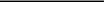 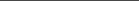 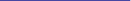 Documents à produire à l'appui des candidatures par le candidat : Un dossier administratif comprenant : 
_Formulaire DC1, Lettre de candidature - Habilitation du mandataire par ses co-traitants. (disponible à l'adresse
suivante : http://www.economie.gouv.fr/daj/formulaires-declaration-candidat-dc1-dc2-dc3-dc4)
_Formulaire DC2, Déclaration du candidat individuel ou du membre du groupement. (disponible à l'adresse suivante : http://www.economie.gouv.fr/daj/formulaires-declaration-candidat-dc1-dc2-dc3-dc4)
_copie de l'agrément et de l'inscription à l'ordre des architectes pour le mandataire. Les candidats étrangers devront être titulaires d'un diplôme reconnu au titre de la directive service du 10 juin 1985. _ les attestations de qualification et d'assurances des membres de l'équipe ainsi que les documents justifiant que les équipes ne sont pas dans un cas d'interdiction de soumissionner (attestations fiscales et sociales) seront demandés aux équipes admises à remettre une offre dans un délai d'une semaine après la notification de leur sélection. Un dossier technique de références comprenant : _une sélection de 3 références maximum du mandataire, de préférence réalisées, présentées sur 3 formats A3 horizontaux. (1 projet par format). Seront spécifiés la date de réalisation, la nature, et le lieu de chaque référence. _ces références seront remises sur support informatique au format .pdf, destinées à être présentées aux membres de la commission. (cd ou clé usb) L'absence ou la non conformité des documents demandés peut entraîner l'élimination du candidat. Documents à produire obligatoirement par l'attributaire, avant la signature et la notification du marché public ou de l'accord-cadre (formulaire NOTI1) :
• Les pièces prévues aux articles D. 8222-5 ou D. 8222-7 et D. 8222-8 du code du travail
• Si l'attributaire est établi en France, les attestations et certificats délivrés par les administrations et organismes compétents prouvant qu'il a satisfait à ses obligations fiscales et sociales ou un état annuel des certificats reçus. • Si l'attributaire est établi dans un Etat autre que la France, un certificat établi par les administrations et organismes du pays d'origine. Lorsqu'un tel certificat n'est pas délivré par le pays concerné, il peut être remplacé par une déclaration sous serment, ou dans les Etats où un tel serment n'existe pas, par une déclaration solennelle faite par l'intéressé devant l'autorité judiciaire ou administrative compétente, un notaire ou un organisme professionnel qualifié du pays. • Si les documents fournis par le candidat ne sont pas établis en langue française, ils doivent être accompagnés d'une traduction en français, certifiée conforme à l'original par un traducteur assermenté. Nombre de candidats : • Nombre minimal de candidats admis à présenter une offre : 3 • Nombre maximal de candidats admis à présenter une offre : 5 • Critères objectifs de limitation du nombre de candidats :
Les candidats seront sélectionnés selon les critères suivants : _qualité de l'acte architectural des références du mandataire, _cohérence de l'équipe. Critères d'attribution : Offre économiquement la plus avantageuse appréciée en fonction des critères énoncés ci-dessous avec leur pondération :
60% : qualité technique de l'offre (méthodologie, attitude d'architecte relatives à la nature et aux enjeux du programme de l'opération) 40% : prix La transmission et la vérification des documents de candidatures peut être effectuée par le dispositif Marché public simplifié sur présentation du numéro de SIRET : NON. 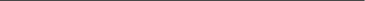 Type de procédure : Procédure adaptée
Date limite de réception des candidatures : 28 mars 2019 à 18h00Date prévue de l'envoi aux candidats sélectionnés de l'invitation à présenter une offre : début avril 2019Délai minimum de validité des offres : 120 jours à compter de la date limite de réception des offres. Numéro de référence attribué par le pouvoir adjudicateur / l'entité adjudicatrice : 01-2019 Définition des études à effectuer par les candidats : sans objet
Récompenses et jury : Nombre et valeur des primes qui seront attribuées : sans objet Date d'envoi du présent avis à la publication : le 7 mars 2019 Adresse auprès de laquelle des renseignements d'ordre administratif et technique peuvent être obtenus : mairie -knoersheim@orange.frInformations complémentaires : _le présent avis fait office de règlement de consultation pour la sélection des candidats admis à remettre une offre.
_le présent avis-règlement est accompagné des annexes suivantes : synthèse du programme de l'opération. Remise des candidatures : L'organisme acheteur souhaite que les candidatures soient remises de préférence par voie électronique sur la plateforme de dématérialisation suivante : www. alsacemarchespublics.euLes envois multi-supports seront remis contre récépissé à l'adresse suivante : Mairie de KNOERSHEIM
31 Rue Principale 67310  KNOERSHEIM
L'enveloppe portera la mention : « Consultation pour la restructuration d'une maison à pan de bois en commerce et logement et traitement des abords – ne pas ouvrir » En cas de réception tardive, le pli est retourné à son auteur. Instance chargée des procédures de recours : Tribunal Administratif de Strasbourg, 31, avenue de la Paix, 67070 Strasbourg cedex, tél. : 03 88 21 23 23 